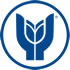 YAŞAR UNIVERSITYUNIT FOR STUDENTS WITH DISABILITYADAPTATION REQUEST FORM                                                                                                             ……/ ….. /20…TO THE RECTORATE OF YASAR UNIVERSITY,By taking into account the ID information, the program I am registered and the current health report presented in the appendix, I, hereby, propound the justıfıed adaptatıon request form to be prepared and be sent to the relevant academic unit and to me.                                        Name and Surname:                         Signature:Annex: Updated Report of the Disability Health BoardStudent's Name and SurnameStudent NumberIdentification NumberInstitute / Faculty / SchoolDepartment / ProgramDisability SituationE – Mail AddressPhone NumberStationary Telephone Number